Консультация для педагогов«Организация мини-музея«Наша Родина – Россия»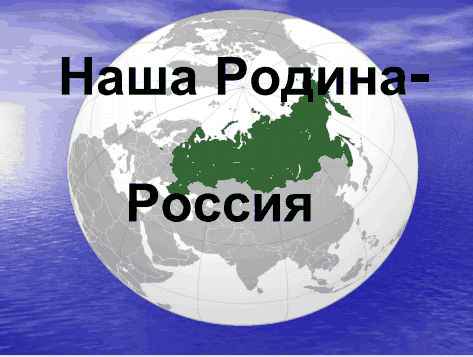                                                                                                   Воспитатель: Жданова Н.С.2018 – 2019 учебный годМузейная педагогика является инновационной технологией в сфере личностного воспитания детей, создающая условия погружения личности в специально организованную предметно-пространственную среду.В условиях детского сада невозможно создать экспозиции, соответствующие требованиям музейного дела. Поэтому и называются эти экспозиции «мини-музеями». Часть слова «мини» отражает возраст детей, для которых они предназначены, размеры экспозиции и четко определенную тематику такого музея. Назначение создаваемых мини-музеев — вовлечь детей в деятельность и общение, воздействовать на их эмоциональную сферу. У детей, занимающихся в музейно-образовательном пространстве определенным образом модифицируется мыслительная деятельность, дети более свободно оперируют образами.При использовании музейной педагогики как инновационной технологии в системе формирования культуры дошкольников необходимо учитывать следующие принципы.•	Наглядность.•	Доступность.•	Динамичность.Содержательность (материал должен иметь образовательно-воспитательное значение для детей, вызывать в детях любознательность).Обязательное сочетание предметного мира музея с программой, ориентированной на проявление активности детей.Любая экспозиция должна учитывать следующую логическую цепочку: восприятие - понимание - осмысливание - закрепление - применение.Важно продумать обязательное включение практической части в ходе знакомства с экспозициями мини-музеев.Это могут быть разнообразные игры музейного содержания: игры-развлечения, игры-путешествия, игры-графические упражнения, интеллектуально-творческие игры, игры по сюжету литературных произведений.Помимо игр можно использовать такие виды работы, как:•	заполнение музейных дневников, в которых могут быть представлены детские рисунки, коллажи, аппликации, схемы;•	выполнение домашних заданий (нарисовать, вылепить, придумать свое название, загадку, сочинить сказку и т. д.).Наша задача как воспитателей заключается в том, чтобы научить ребёнка распознавать скрытые в предметах смыслы. Ближайшие задачи обозначаются следующим образом:* учить ребёнка видеть историко-культурный контекст окружающих вещей, т.е. оценивать его с точки зрения развития истории и культуры;* формировать понимание взаимосвязи исторических эпох и своей причастности к иному времени, другой культуре посредством общения с памятниками истории и культуры;* формировать способность к воссозданию образа соответствующей эпохи на основе общения с культурным наследием, т.е. к художественному восприятию действительности;* развивать способность к эстетическому созерцанию и сопереживанию;* вызывать уважение к другим культурам;*развивать способность и потребность самостоятельно осваивать окружающий мир путём изучения культурного наследия разных эпох и народов.На первый план выдвигается задача помочь ребёнку увидеть «музей» вокруг себя, т.е. раскрыть перед ним историко-культурный контекст обыкновенных вещей, окружающих его в повседневной жизни, научить самостоятельно, анализировать, сопоставлять, делать выводы. Включение музеев в образовательный процесс – дело не такое простое, как может показаться на первый взгляд.Чтобы воспользоваться музейной педагогикой, необходимо следовать определённым правилам.Правило первое. К посещению музея необходимо серьёзно, целенаправленно готовиться, а потом закрепить полученные знания и впечатления. Ребёнок не подготовлен к восприятию сложного символического языка музея. Задача педагога состоит в том, чтобы помочь маленькому человечку в этой непростой и очень важной познавательной деятельности.Правило второе. Необходимо четко осознавать конечную задачу своей деятельности – формирование творческой личности, способной заинтересованно воспринимать культурное наследие и сознавать свою ответственность не только за его сохранение, но и за приумножение и передачу этого наследия другим поколениям.Музей – это особое, специальное организованное пространство ДОУ, способствующее расширению кругозора и ребёнка, и взрослого, повышению образованности, воспитанности, приобщению к вечным ценностям.В настоящее время проявляется всё больший интерес к традициям, истории, культуре своей малой родины. В ДОУ решаются задачи по раннему приобщению детей к народной культуре, познанию прошлого. Одна из форм ознакомления детей с родным краем – организация в детских садах мини-музеев. Начать создание мини-музея целесообразно с названия мини-музея, разработки его модели, выбора места для размещения.Мини-музеи должны постоянно пополняться новыми экспонатами. Здесь же размещаются детские работы, выполненные совместно со взрослыми. Создание мини-музея – трудоёмкая работа, которая состоит из нескольких этапов.1 этап. Постановка целей и задач перед родителями воспитанников детского сада. Этот этап включает в себя проведение таких мероприятий, как:- родительские собрания;- консультации- индивидуальная работа.2 этап. Выбор помещения.Необходимо учитывать количество посетителей и экспонатов.3 этап. Сбор экспонатов и регистрация их в каталоге (прил. 1).4 этап. Оформление мини-музея, которое требует соблюдения ряда условий:- оформление комнаты (уголка) с учётом эстетических норм;- наличие детской мебели для проведения игр, занятий;- соблюдение правил безопасности, гигиенических норм.5 этап. Разработка тематики и содержания экскурсий и занятий для ознакомления детей с экспонатами.6 этап. Разработка перспективно-тематического плана работы, в котором предусматривались не только занятии с детьми, но и мероприятия для родителей, а также конкурсы и выставки. Также материалы для проведения анкетирования, диагностики7 этап. Выбор экскурсоводов. Ими могут быть педагоги, старшие дошкольники или родители.8 этап. Открытие мини - музея с приглашением детей и их родителей.•	Мини-музей «Наша родина — Россия» предполагает в первую очередь  знакомство с государственной символикой, а также знакомство с историей, культурой, природными особенностями нашей страны, воспитание патриотизма, знакомство с народными промыслами, с бытом россиян в разное время, с историческими и памятными местами; развитие речи; формирование представлений об историческом времени, связи со своими предками. Целью деятельности мини-музея «Наша родина – Россия» является расширение знаний об исторических событиях родной страны, обучение детей сбору экспонатов для музея, развитие творческих и коммуникативных способностей через проведение экскурсий. Экспонатами такого музея могут быть и альбомы с фотографиями, и книги о России, и различные поделки и макеты, отражающие отличительные особенности России.Организации мини-музея способствует использование метода системного подхода, который может быть представлен в виде таблицы. Цифры в ячейках обозначают:1 – система.2 – надсистема.3 – подсистема.4, 5, 6 – подсистема в прошлом.7, 8, 9 – система в будущем.Как можно использовать системный подход при организации мини-музея  «Наша Родина – Россия».Приложение 1Схема описания экспонатов в каталоге.Рисунок (фотография) экспоната.Название: (Указываются научные, бытовые, народные названия. Можно подчеркнуть, почему именно так называется.) Где собран: (Указывается место сбора, его особенности: например, Урал — горы; страна (если это не Россия); среда: водная (растет в воде), наземно-воздушная (летает), наземная, почвенная.) Кем собран: (Фамилия, имя, отчество «дарителя». Можно выделить семейные экспонаты, указав не только фамилию семьи, но и имена взрослых и детей.) Краткая информация об экспонате:(Где встречается, почему имеет такое название, особенности: например, листья, цветки, плоды у растений; цвет, форма у камней; как используется человеком; проблемы охраны; связи с другими компонентами природы — например, кто питается этим растением, животным, из каких растений сделано гнездо.) Как использовать в работе с детьми: (При изучении каких блоков программы используется экспонат; на что обратить внимание при работе с детьми; какие виды деятельности можно использовать (экспериментирование, рисование, моделирование).Дополнительная литература: (Перечисляется литература для педагогов; литература для детей, в которой описывается этот объект, энциклопедии, справочники, в которых есть иллюстрации с его изображением и с изображением мест его обитания.)Литература:1. Байдина Е.А. Мини-музей в ДОУ как средство патриотического воспитания» //Справочник старшего воспитателя. – 2013. - № 2. - С. 32-37.3. Рыжова Н., Логинова Л., Данюкова А. Мини-музей в детском саду. М: Линка-Пресс, 20084. Трунова, М. Секреты музейной педагогики: из опыта работы // Дошкольное воспитание. - 2006. - N 4. - С. 38-42.5. Чумалова, Т. Музейная педагогика для дошкольников // Дошкольное воспитание. - 2007. - N 10. - С. 44-50.6. какие изменения происходили с Россией как с государством.2. Россия как часть:- мира;- материка;-планеты.8. Место России в мире будущего.4. Прошлое России:- Древняя Русь;- царская империя;- СССР.Карта России.5. Будущее России:- образование;- экономика;- города;- техника и т.д.7. Прошлое подсистемы.Россия – это:- города;- природа;- люди;- народные промыслы;-культура;- литература, искусство и т.д.9. - Экология России.- Социальный строй.- Образование.- Профессии и т.д.